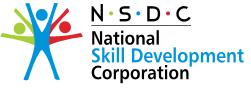 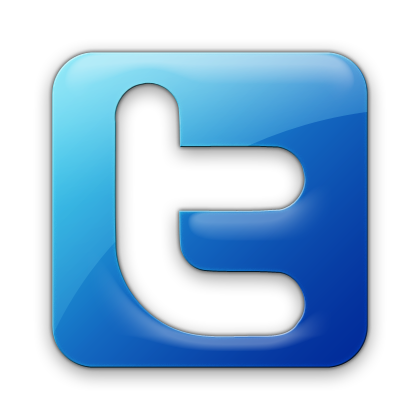 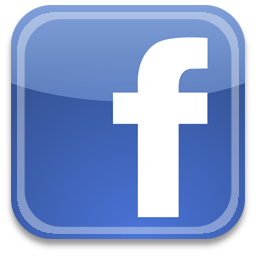 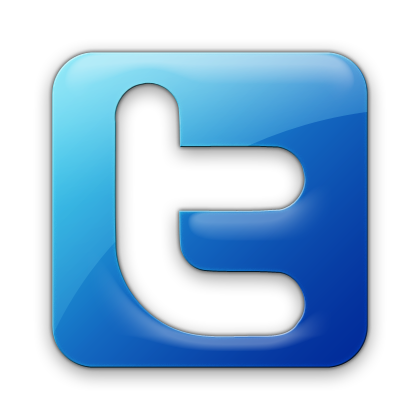 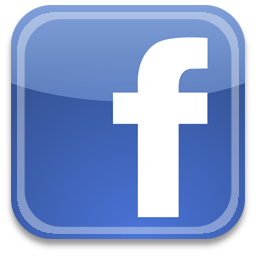 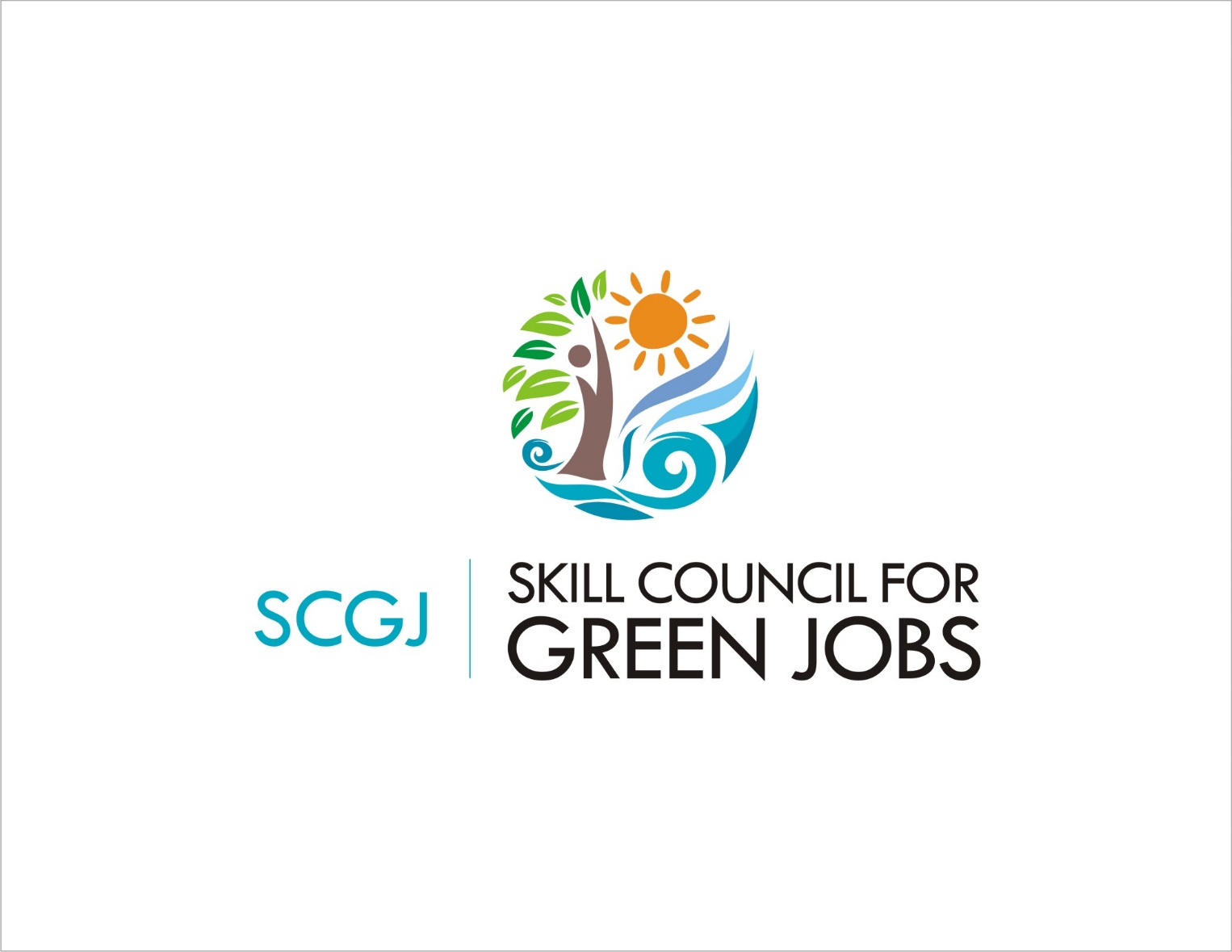 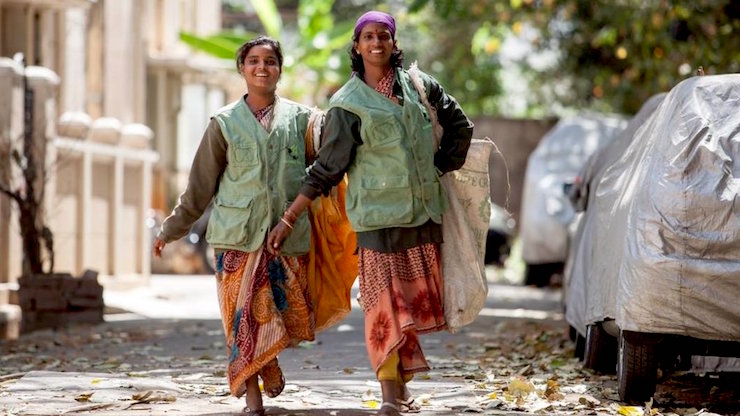 --------------------------------------------------------------------------------------------------------------------------------------Overview This unit is about searching/rummaging, sorting and collection of different types of refuse/wastes from Streets, dustbins, landfills, dumping yards etc. NOS Version ControlBack to Top  Overview This unit is about preparation of collected waste to improve its value and sell to waste aggregator.NOS Version ControlBack to Top  ------------------------------------------------------------------------------------------------------------------------------------------Overview This unit is about maintaining personal health and work safety. NOS Version ControlBack to Top  AnnexureNomenclature for QP and NOSQualifications Pack                     [ABC]/ Q 0101Occupational StandardAn example of NOS with ‘N’                      [ABC] / N 0101The following acronyms/codes have been used in the nomenclature above:Back to topQualifications Pack CodeSGJ/Q6103SGJ/Q6103SGJ/Q6103Job RoleWaste PickerThis job role is applicable to national scenario only Waste PickerThis job role is applicable to national scenario only Waste PickerThis job role is applicable to national scenario only Credits(NSQF) TBDVersion number  1.0Sector Green JobsDrafted on  28/02/2017Sub-sector Waste Management Last reviewed on  17/03/2017Occupation Solid Waste Collection Next review date  17/03/2019   NSQC Clearance onN.AJob Role                                                                                                            WASTE PICKERJob Role                                                                                                            WASTE PICKERRole DescriptionWaste picker collects and recovers reusable and recyclable solid waste from the source of waste generation for sale to recyclers directly or through intermediaries to earn a livelihood.NSQF level  Minimum Educational Qualifications  Maximum Educational Qualifications3NSQF level  Minimum Educational Qualifications  Maximum Educational Qualifications  Not required.   Not Applicable.Training(Suggested but not mandatory)N/AMinimum Job Entry Age16 yearsExperienceNot Required.Applicable National OccupationalStandards (NOS)Compulsory:SGJ/N6109: Search and collect reusable and recyclable refuse SGJ/N6110: Preparation and sale of reusable and recyclable refuseSGJ/N6103: Maintain personal health and safety Optional:Not Applicable.Performance CriteriaAs described in the relevant OS units.Keywords/TermmmmmsDescriptionSectorSector is a conglomeration of different business operations having similar businesses and interests. It may also be defined as a distinct subset of the economy whose components share similar characteristics and interests.Sub-sectorSub-sector is derived from a further breakdown based on the characteristics and interests of its components.OccupationOccupation is a set of job roles, which perform similar/related set of functions in an industry.FunctionFunction is an activity necessary for achieving the key purpose of the sector, occupation or area of work, which can be carried out by a person or a group of persons. Functions are identified through functional analysis and form the basis of OS.	Job RoleJob role defines a unique set of functions that together form a unique employment opportunity in an organizationOSOS specify the standards of performance an individual must achieve when carrying out a function in the workplace, together with the Knowledge and understanding they need to meet that standard consistently. Occupational Standards are applicable both in the Indian and global contexts.Performance CriteriaPerformance Criteria are statements that together specify the standard of performance required when carrying out a task.NOSNOS are Occupational Standards which apply uniquely in the Indian context.	Qualifications PackCodeQualifications Pack Code is a unique reference code that identifies a qualifications packQualifications PackQualifications Pack comprises the set of OS, together with the educational, training and other criteria required to perform a job role. A Qualifications Pack is assigned a unique qualification pack code.Unit CodeUnit Code is a unique identifier for an Occupational Standard, which is denoted by an ‘N’.Unit TitleUnit Title gives a clear overall statement about what the incumbent should be able to do.	DescriptionDescription gives a short summary of the unit content. This would be helpful to anyone searching on a database to verify that this is the appropriate OS they are looking for.Knowledge andUnderstandingKnowledge and Understanding are statements which together specify the technical, generic, professional and organizational specific knowledge that an individual needs in order to conform to the required standard.Organizational ContextOrganizational Context includes the way the organization is structured And how it operates, including the extent of operative knowledge managers have of their relevant areas of responsibility.Technical KnowledgeTechnical Knowledge is the specific knowledge needed to accomplish specific designated responsibilities.Core Skills or GenericSkillsCore Skills or Generic Skills are a group of skills that are key to learning and working in today's world. These skills are typically needed in any work environment. In the context of the OS, these include communication related skills that are applicable to most job roles.  Unit Code  SGJ / N6109Unit Title (Task)Search and collect reusable and recyclable refuse DescriptionThis unit is about searching and collection of different types of refuse/waste from various bins, landfills etc.ScopeThis unit/task covers the following:Prepare for collection of wasteSearch and collect wastePerformance Criteria(PC) w.r.t. the Scope Performance Criteria(PC) w.r.t. the Scope ElementPerformance Criteria  Prepare for collection of wasteTo be competent, the user/ individual must be able to:Prepare the equipment used for waste collection Identify and carry the required Personal Protective Equipment for the activities Search and collect wasteIdentify the area and time of operation for collection of refuse. Search and identify the types of reusable and recyclable waste that can be collected from bins, landfills, street, etc. Pick up relevant waste and carry or transport in a safe manner Knowledge and Understanding (K)Knowledge and Understanding (K) Organizational       Context  (Knowledge of the company /organization and its processes)    The individual on the job needs to know and understand the following aspects:Organization’s culture and setup, if working in a group or an organizationRelevant rules and regulations of the organizationTechnical KnowledgeThe individual on the job needs to know and understand the following aspects:Use of equipment like wooden sticks, magnets etc. for collection of reusable and recyclable wasteDifferent types of Personal Protective Equipment  Different types of reusable and recyclable waste, including hazardous wasteDo’s and Don’ts of waste handlingSkillsSkillsCore Skills /   Generic SkillsWriting SkillsCore Skills /   Generic SkillsThe user/ individual on the job needs to know and understand how to:  N.ACore Skills /   Generic SkillsReading SkillsCore Skills /   Generic SkillsThe user/individual on the job needs to know and understand how to:Identify cautionary and safety signsCore Skills /   Generic SkillsOral Communication (Listening and Speaking skills)Core Skills /   Generic SkillsThe user/individual on the job needs to know and understand how to:Express statements or information clearly so that others can hear and understandParticipate in and understand discussionsB.  Professional SkillsDecision Making  B.  Professional Skills   N.APlan and Organize The user/individual on the job needs to know and understand how to:Work constructively and collaboratively with othersCustomer CentricityThe user/individual on the job needs to know and understand how to:Maintain discipline in work and conductManage relationships with others with intent on satisfying its requirements Problem SolvingThe user/individual on the job needs to know and understand how to: Approach relevant authority when requiredAnalytical Thinking     N.ACritical Thinking  N.AUnit CodeSGJ / N6110Unit Title (Task)Preparation and sale of reusable and recyclable refuseDescriptionThis unit is about preparation of collected waste to improve its value and sell to waste aggregatorScopeThis unit/task covers the following:Preparation of waste for value addition and transportationSelling of waste to the waste aggregatorPerformance Criteria(PC) w.r.t. the Scope Performance Criteria(PC) w.r.t. the Scope ElementPerformance CriteriaPreparation of waste for value addition and transportationSpread the refuse/waste collected, at the designated placeSort out the refuse/waste as per type Modify waste item(s) for value addition, if possible Bundle the item(s) for transportation, if required Clear the work area appropriately after completing the workSelling of waste to the waste aggregatorSell the items to the identified waste aggregatorEnsure proper collection of cash and countKnowledge and Understanding (K)Knowledge and Understanding (K)A.  Organizational     Context (Knowledge of the company  /organization and its processes)The user/individual on the job needs to know and understand:Organization’s culture and setup, if working in a group or an organizationRelevant rules and regulations of the organizationB. Technical KnowledgeThe individual on the job needs to know and understand the following aspects:Basic knowledge of various types, costs and characteristics of refuse/wasteBasic knowledge of calculationEstimate the value of waste Do’s and Don’ts of waste handlingBasic Knowledge of Occupational health and safety (OHS) standards and associated risks.SkillsSkillsCore Skills /   Generic SkillsWriting SkillsCore Skills /   Generic SkillsThe user/ individual on the job needs to know and understand how to:NACore Skills /   Generic SkillsReading SkillsCore Skills /   Generic SkillsThe user/individual on the job needs to know and understand how to:Identify cautionary and safety signsCore Skills /   Generic SkillsOral Communication (Listening and Speaking skills)Core Skills /   Generic SkillsThe user/individual on the job needs to know and understand how to:Express statements or information clearly so that others can hear and understandParticipate in and understand discussionsB.  Professional SkillsDecision Making  B.  Professional Skills  N.A    B.  Professional SkillsPlan and OrganizeB.  Professional Skills  N.AB.  Professional SkillsCustomer CentricityB.  Professional SkillsThe user/individual on the job needs to know and understand how to:Maintain discipline in work and conductManage relationships with client with intent on satisfying their requirementsB.  Professional SkillsProblem SolvingB.  Professional SkillsThe user/individual on the job needs to know and understand how to: Approach relevant authority when requiredB.  Professional SkillsAnalytical ThinkingB.  Professional Skills   N.AB.  Professional SkillsCritical ThinkingB.  Professional Skills    N.AUnit CodeSGJ/ N6103Unit Title (Task)Maintain Personal Health & Safety DescriptionThis unit is about following standard safety operating procedures and maintain personal health and hygieneScopeThis unit/task covers the following:Maintain Personal Health.Maintain Work SafetyPerformance Criteria(PC) w.r.t. the Scope Performance Criteria(PC) w.r.t. the Scope ElementPerformance CriteriaMaintain Personal HealthTo be competent, the user/individual on the job must be able to: Demonstrate the use of personal protective equipment required at work placeEnsure Personal Hygiene Maintain Work SafetyDemonstrate safety operating procedures for collection, segregation and transportation of Recyclable wasteKnowledge and Understanding (K)Knowledge and Understanding (K)A. Organizational     Context (Knowledge of the company  /organization and its processes)The user/individual on the job needs to know and understand:   KA1. Company’s reporting structure & culture.B. Technical KnowledgeThe individual on the job needs to know and understand the following aspects:Different Categories and types of Solid WastePhysical and chemical properties of different kind of waste.Different types of recyclable and non-recyclable solid waste.Signs and Symbols used for waste segregation.Colour Coding and Marking of Dustbins.Proper handling of Recyclable waste. Skills (S) Skills (S) Core Skills /   Generic SkillsWriting SkillsCore Skills /   Generic SkillsThe user/ individual on the job needs to know and understand how to:Fill up document applicable to one’s role.Core Skills /   Generic SkillsReading SkillsCore Skills /   Generic SkillsThe user/individual on the job needs to know and understand how to:Read vernacular language.Ability to read from different sources.Understand the various colour codes used in waste management.Oral Communication (Listening and Speaking skills)The user/individual on the job needs to know and understand how to:Express statements or information clearly so that others can hear and understand.Participate in and understand the main points of simple discussions.Respond appropriately to any queries.B.  Professional SkillsDecision Making  B.  Professional SkillsThe user/individual on the job  needs to know and understand how to: Follow organization rule-based decision making process.Take decision with systematic course of actions and/or response.B.  Professional SkillsPlan and OrganizeB.  Professional Skills The user/individual on the job  needs to know and understand how to :Planning and organization of work to meet Schedule.Work constructively and collaboratively with others.B.  Professional SkillsCustomer CentricityB.  Professional SkillsThe user/individual on the job  needs to know and understand how to:Communicate and create awareness. B.  Professional SkillsProblem SolvingB.  Professional SkillsThe user/individual on the job  needs to know and understand how to:Recognize problems and search for solutions.Choose best methods to complete assigned tasks. Approach relevant authority when required.B.  Professional SkillsAnalytical ThinkingB.  Professional SkillsThe user/individual on the job  needs to know and understand how to:       Identify the hazards and identify risks.  B.  Professional SkillsCritical ThinkingB.  Professional SkillsThe user/individual on the job  needs to know and understand how to:Critically evaluate information obtained from supervisor and co-workers to   perform day to day activities. Ask questions for better understanding.NOS CodeSGJ/N6103SGJ/N6103SGJ/N6103Credits (NSQF)TBDVersion number1.0IndustryGreen JobsDrafted on 01/03/2017Industry Sub-sectorWaste ManagementLast reviewed on03/03/2017OccupationHealth and SafetyNext Review Date03/03/2019Sub-sectorSub-sectorRange of Occupation numbersRenewables(01-35)Solar Photovoltaic01-05Renewables(01-35)Solar Thermal 06-10Renewables(01-35)Wind 11-15Renewables(01-35)Hydro16-20Renewables(01-35)Biomass21-25Renewables(01-35)Geothermal26-30Renewables(01-35)All Renewables  (Cross-cutting/ Enabling Activities)31-35Green Transportation(36 - 40)Alternative Fuel Transportation 36-40Green Transportation(36 - 40)Bio-fuels and Farming40-45Green Transportation(36 - 40)Other Green Transportation46-50Green Construction(51- 60)Green Buildings51-55Green Construction(51- 60)Energy Efficiency56-60Waste Management(61- 65) Waste Management61-65Water Management( 66-70) Water and Wastewater Management66-70Co- Generation(71 - 75)Co-generation71-75Other Green Jobs(76- 99)Carbon Sinks76-80Other Green Jobs(76- 99)Environmental Compliance and Sustainability Planning81-85Other Green Jobs(76- 99)Other Green Jobs85-99SequenceDescriptionExample Three lettersIndustry nameSGJSlash / /Next letterWhether QP or  NOSNNext two numbersOccupation code01Next two numbersOS  number01Back to topCRITERIA FOR ASSESSMENT OF TRAINEESJob Role   Waste Picker Qualification Pack  SGJ/Q6103Sector Skill Council Green JobsGuidelines for Assessment                                                                                                                                                                                                                                                                                             1. Criteria for assessment for each Qualification Pack will be created by the Sector Skill Council. Each Performance Criteria (PC) will be assigned marks proportional to its importance in NOS. SSC will also lay down proportion of marks for Theory and Skills Practical for each PC                                                                                                                                                                                                                                                                                                                             2. The assessment for the theory part will be based on knowledge bank of questions created by the SSC                                                                                                                                                                                                                           3. Individual assessment agencies will create unique question papers for theory part for each candidate at each examination/training center  (as per assessment criteria below)                                                                                               4. Individual assessment agencies will create unique evaluations for skill practical for every student at each examination/training center  based on this criteria                                                                                                                             5. To pass the Qualification Pack, every trainee should score a minimum of 50% in every NOS                                                                                                                                                                                                                                            6. In case of successfully passing only certain number of NOS's, the trainee is eligible to take subsequent assessment on the balance NOS's to pass the Qualification PackMarks AllocationMarks AllocationMarks AllocationMarks Allocation NOS Performance CriteriaTotal Mark Out OfTheorySkills PracticalSGJ/N6110Search and collect reusable and recyclable refuse Prepare the equipment used for waste collection 30413SGJ/N6110Search and collect reusable and recyclable refuse Identify and carry the required Personal Protective Equipment for the activities30624SGJ/N6110Search and collect reusable and recyclable refuse Identify the area and time of operation for collection of refuse. 30624SGJ/N6110Search and collect reusable and recyclable refuse Search and identify the types of reusable and recyclable waste that can be collected from bins, landfills, street, etc.301037SGJ/N6110Search and collect reusable and recyclable refuse Pick up relevant waste and carry or transport in a safe manner30413TOTAL30921SGJ/N6110 Preparation and sale of reusable and recyclable refuseSpread the refuse/waste collected, at the designated place30312SGJ/N6110 Preparation and sale of reusable and recyclable refuseSort out the refuse/waste as per type 30725SGJ/N6110 Preparation and sale of reusable and recyclable refuseModify waste item(s) for value addition, if possible 30514SGJ/N6110 Preparation and sale of reusable and recyclable refuseBundle the item(s) for transportation, if required30413SGJ/N6110 Preparation and sale of reusable and recyclable refuseClear the work area appropriately after completing the work30312SGJ/N6110 Preparation and sale of reusable and recyclable refuseSell the items to the identified waste aggregator30413SGJ/N6110 Preparation and sale of reusable and recyclable refuseEnsure proper collection of cash and count30413TOTAL30822SGJ/N6103 Maintain Personal Health and Safety Demonstrate the use of personal protective equipment’s required at work place.4015510SGJ/N6103 Maintain Personal Health and Safety Ensure Personal Hygiene401037SGJ/N6103 Maintain Personal Health and Safety Demonstrate safety operating procedures for collection, segregation and transportation of Recyclable waste.4015510TOTAL401327